M 5.1  Die Thesen unserer Klasse 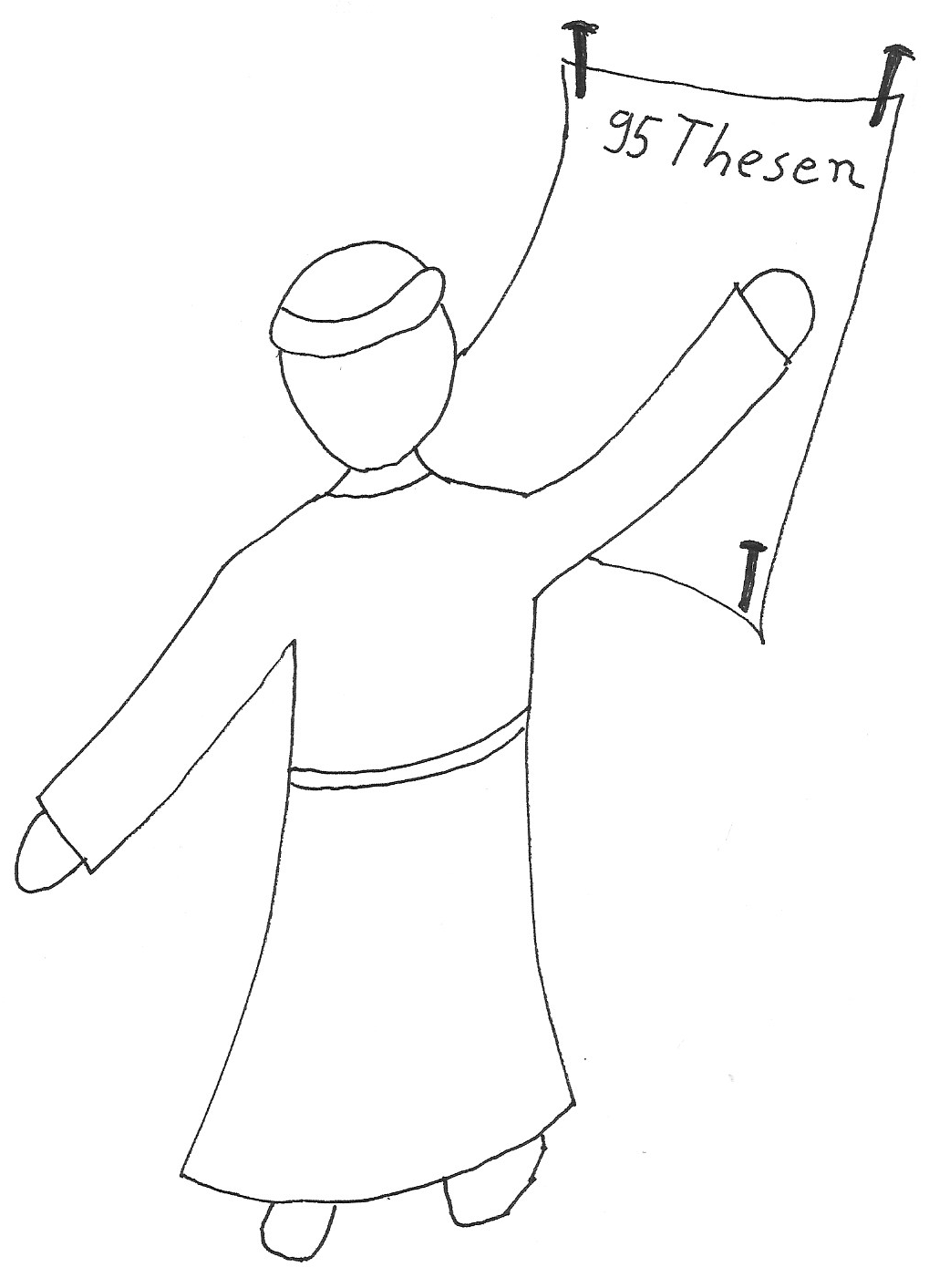 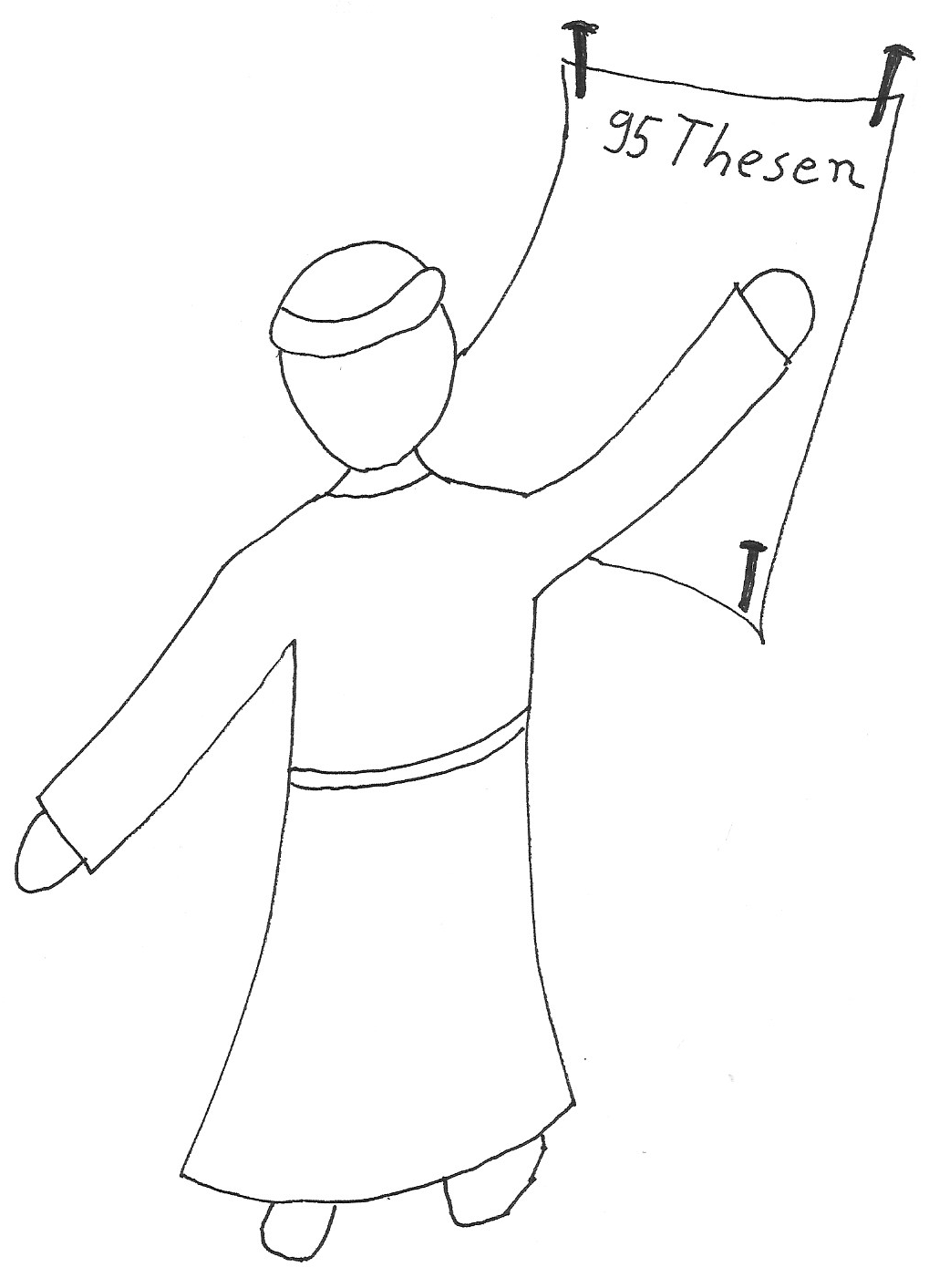 Unrecht heute, …Martin Luther will mit wichtigen Menschen seiner Kircheüber seine neuen Gedanken reden. Er schreibt sie auf und versendet seine Schriften auch als Brief.M 5.2 Einen Protestbrief schreiben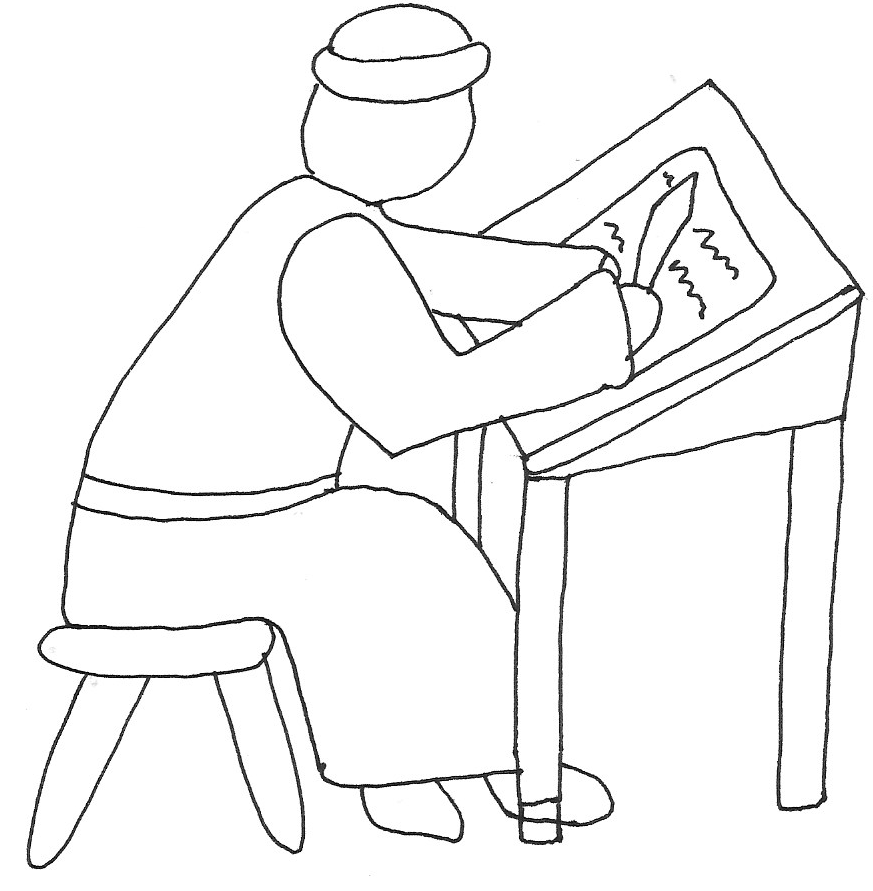 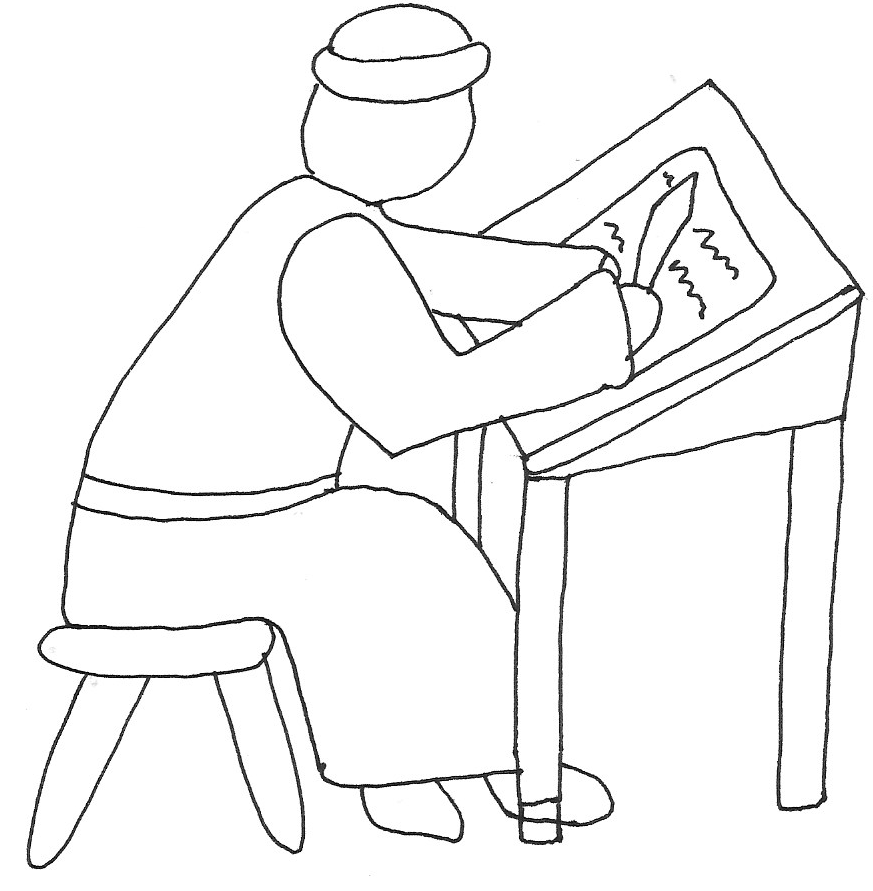 Absender:_____________________________________________________________________________________________Adresse: _____________________________________________________________________________________________Sehr geehrte (r) ______________________________________________Diesen Protestbrief schreibe ich, weil ____________________________________________________________________________________________________Ich finde ungerecht, dass____________________________________________________________________________________________________Meiner Meinung nach wäre es besser, wenn ____________________________________________________________________________________________________Daher bitte ich Sie um Folgendes:______________________________________________________________________________________________________________________________________________________Mit freundlichen Grüßen,Ihr (e) _______________________________M 5.3. Das fällt mir schwer zu sagen oder wozu mir bisher der Mut fehlte!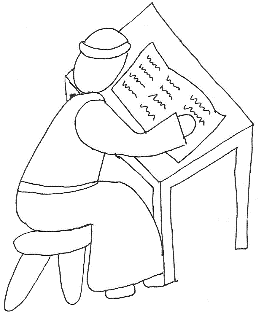 Dieses Blatt darfst du in einen der bereit gelegten Briefumschläge stecken und bei dir behalten. Oder: Du klebst den Umschlag zu. Schreibst deine Adresse darauf. Deine Lehrerin hebt den Brief bis zum Schuljahresende auf und gibt ihn dir dann wieder. Öffne ihn dann und schaue, ob du nun mehr Mut entwickelt hast oder lieber noch warten möchtest.M 5.4 Die Großen Schuhe Luthers- Was ich schon immer einmal sagen wollte!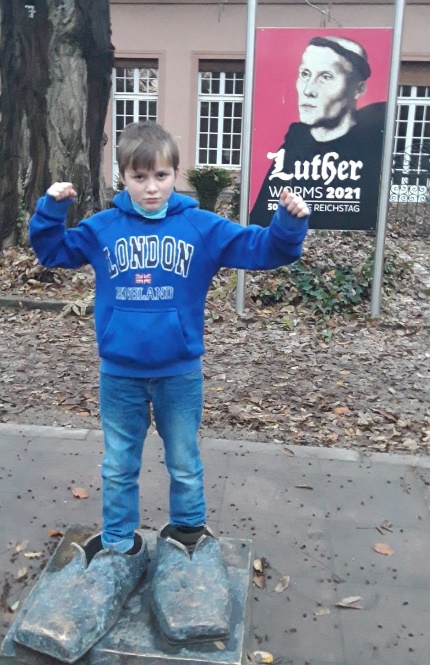 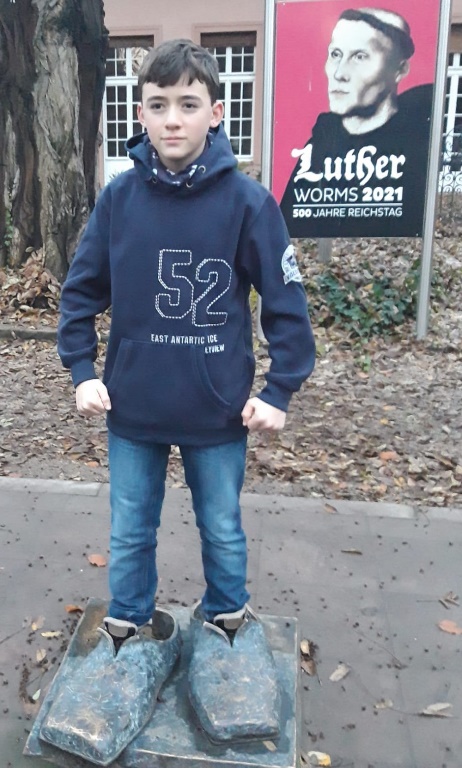 Shana, 10 Jahre                                          Aifen ,13 JahreStell dir vor, du bist in diese Schuhe geschlüpft! Was sagst du?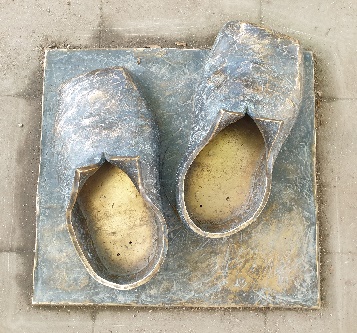 M 5.5 Meine Vision von meinem Fußabdruck auf der Erde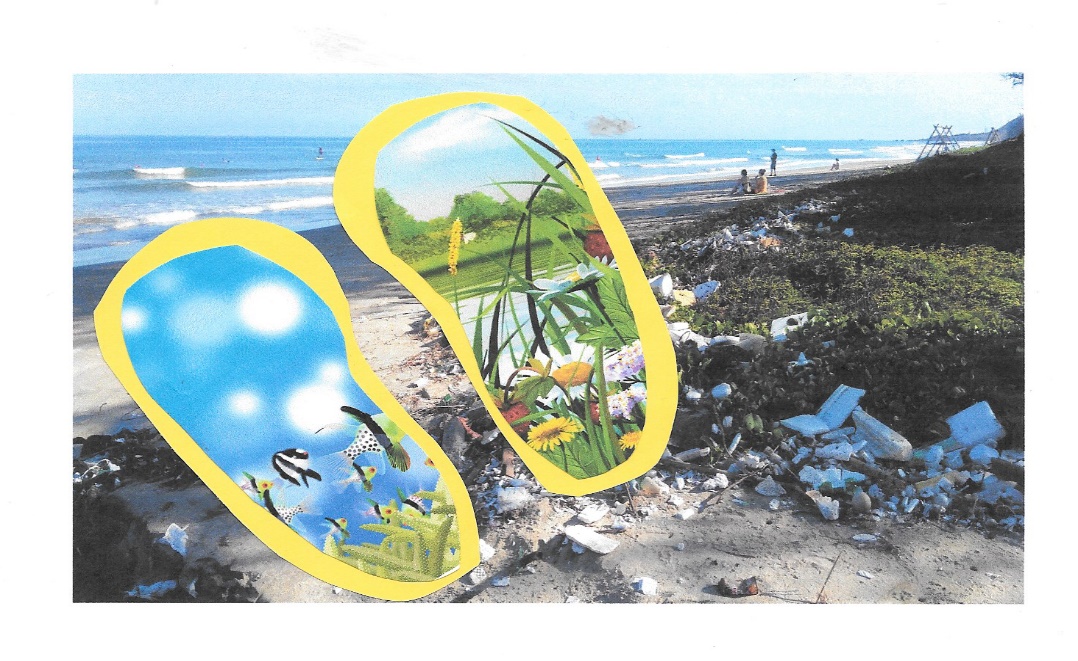 Gestalte auch eine Collage oder ein Bild!